Na základe pokynu Okresného úradu Dunajská Streda, žiadame občanov, ktorí v našej obci ubytujú vojnových utečencov z Ukrajiny, aby to nahlásili na miestnom obecnom úrade e-mailom: podatelna@ocu.cakany.sk , telefonicky na č.: +421903693513, 031/5693513, alebo osobne.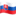 Nahlásiť je potrebné:  miesto – adresu ubytovania, kontakt, počet utečencov (počet dospelých a detí).Ďakujeme za spoluprácu !A Dunaszerdahelyi Járási Hivatal utasítása alapján kérjük azon lakosokat, akik háborús ukrajnai menekülteket szállásolnak el, hogy azt jelentsék be a helyi községi hivatalban e-mailen: podatelna@ocu.cakany.sk , telefonon : +421903693513, 031/5693513,  vagy személyesen.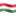 Szükséges adatok: a szállás helye – címe, elérhetőség, a menekült személyek száma (felnőttek és gyerekek száma).Köszönjük az együttműködést !